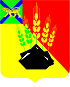 АДМИНИСТРАЦИЯ МИХАЙЛОВСКОГО МУНИЦИПАЛЬНОГО РАЙОНА ПОСТАНОВЛЕНИЕ 
с. Михайловка________________                                                                           № _____________Об утверждении размера родительской платы за содержание детей в муниципальных дошкольных образовательных бюджетных учреждениях Михайловского муниципального района, реализующих основную образовательную программу дошкольного образования, на  2021 годВ соответствии с Федеральным законом от 29 декабря 2012 года № 273-ФЗ «Об образовании в Российской Федерации», Федеральным законом от 06 октября 2003 года № 131-ФЗ «Об общих принципах организации местного самоуправления в Российской Федерации», постановлением Администрации Приморского края от 27 декабря 2019 года № 925-па «Об установлении максимального размера родительской платы за присмотр и уход за детьми в государственных и муниципальных образовательных организациях Приморского края, реализующих образовательную программу дошкольного образования, на 2020 год и плановый период 2021 и 2022 годов», Законом Приморского края от 31 июля 2013 года № 243-КЗ «Об образовании в Приморском крае»,  администрация Михайловского муниципального районаПОСТАНОВЛЯЕТ:1. Утвердить методику и расчет нормативов затрат на одного воспитанника в месяц, учитываемых при установлении размера родительской платы, взимаемой с родителей (законных представителей) за присмотр и уход за детьми в муниципальных дошкольных образовательных бюджетных учреждениях Михайловского муниципального района (прилагается). 2. Установить размер родительской платы за присмотр и уход за детьми, осваивающими образовательные программы дошкольного образования для воспитанников, посещающих группы с режимом пребывания 10,5 часов в муниципальных дошкольных образовательных бюджетных учреждениях Михайловского муниципального района, на 2021 год в сумме  2100 рублей в месяц, что составляет 100 % от нормативов затрат в месяц  на оказание услуги за присмотр и уход за детьми, осваивающими образовательные программы дошкольного образования. 3. Установить размер родительской платы, взимаемой с родителей (законных представителей)  за  присмотр и уход за детьми, осваивающими образовательные программы дошкольного образования в муниципальных дошкольных образовательных бюджетных учреждениях Михайловского муниципального района, имеющих трех и более несовершеннолетних детей, на 2021 год в сумме 1050 рублей в месяц  на оказание услуги за присмотр и уход за детьми, осваивающими образовательные программы дошкольного образования.4. За присмотр и уход за детьми-инвалидами, детьми-сиротами и детьми, оставшимися без попечения родителей, а также за детьми с туберкулезной интоксикацией в соответствии с действующим законодательством родительскую плату не взимать.5. Родительская плата за присмотр и уход за детьми, осваивающими образовательные программы дошкольного образования в муниципальных дошкольных образовательных бюджетных учреждениях Михайловского муниципального района, осуществляется в срок до 10 числа текущего месяца на расчетный счет дошкольного образовательного учреждения.6. Муниципальному казенному учреждению «Управление по организационно-техническому обеспечению деятельности администрации Михайловского муниципального района» (Горшков А.П.) разместить настоящее постановление на официальном сайте администрации Михайловского муниципального района в информационно-коммуникационной сети Интернет. 7.  Настоящее постановление вступает в силу с 1 января 2021 года.8. Контроль  исполнения настоящего постановления возложить на и.о. заместителя главы администрации муниципального района Чепала А.Ф. Глава Михайловского муниципального района –Глава администрации района                                                       В.В. АрхиповУТВЕРЖДЕНАпостановлением администрацииМихайловского муниципального районаот ____________№ _________Методика и расчёт нормативов затрат на одного воспитанника в месяц, учитываемых при установлении размера родительской платы, взимаемой с родителей (законных представителей) за присмотр и уход за детьми в муниципальных дошкольных образовательных бюджетных  учреждениях Михайловского муниципального района	1. Затраты на оказание услуги по присмотру и уходу за детьми - объем финансовых средств в год в расчете на одного воспитанника, необходимый для оказания услуг по присмотру и уходу за детьми, осуществляемых муниципальными дошкольными образовательными учреждениями Михайловского муниципального района (далее - ДОУ), включая:- расходы на приобретение продуктов питания;- прочие расходы, связанные с приобретением расходных материалов, используемых для обеспечения соблюдения воспитанниками режима дня и личной гигиены.2. Расчет затрат на оказание услуги по присмотру и уходу за детьми на одного воспитанника в месяц (Рпиу) осуществляется по формуле:Рпиу = Nпп + Nпргде:Nпп - норматив затрат на приобретение продуктов питания на одного воспитанника в месяц;Nпр - норматив на осуществление прочих расходов, связанных с приобретением расходных материалов, используемых для обеспечения соблюдения воспитанниками режима дня и личной гигиены затрат на одного воспитанника в месяц.* Графа 4 = гр. 2 * 8 (групп от 0-3 лет) + гр.3 *45 (групп 3-7)/53=19502.1. Нормативные затраты на приобретение продуктов питания на одного воспитанника в месяц (Nпп) складываются из стоимости суточного рациона питания одного ребенка в соответствии с установленными нормами СанПиН (Приложения 10, 11 к СанПиН 2.4.1.3049-13) с учетом сезонности и для каждой категории питающихся. Ежедневное меню составляется на основе рекомендуемого набора продуктов питания с учетом калорийности для детей различного возраста и режима пребывания. Расчет нормативных затрат на приобретение продуктов питания на одного воспитанника в месяц (Nпп) производится по формуле:Nпп = Nспп * I1 *I2*I3*I4*D/12где:Ncпп - среднесуточный норматив затрат на приобретение продуктов питания для одного воспитанника (120,20 руб.); I1	 - коэффициент, учитывающий возраст воспитанников (до 3-х лет - 0,85;  от 3-7 лет- 1,0); I2 - коэффициент, учитывающий режим работы ДОУ (для воспитанников, посещающих ДОУ с 5-дневным режимом работы - 1,0); I3 - коэффициент, учитывающий продолжительность работы ДОУ (для воспитанников, посещающих ДОУ, работающие 12 месяцев в году - 1,0);I4 - коэффициент, учитывающий режим пребывания воспитанников (для воспитанников, посещающих группы с режимами пребывания до 10,5 часов - 0,8);D - планируемое количество дней посещения одним ребенком ДОУ в год  (249 дней);12 - количество месяцев в году.Расчет нормативных затрат на приобретение продуктов питания на одного воспитанника в месяц:Дети до 3-х лет, посещающих группы с режимами пребывания  до 10,5 часов:120,20 * 0,85 * 1,0 * 1,0 * 0,8 * 249 / 12 = 1 696,00 руб.Дети от 3-7 лет, посещающих группы с режимами пребывания  до 10,5 часов:120,20 * 1,0 * 1,0 * 1,0 * 0,8 * 249 / 12 = 1995,00 руб.2.2. Норматив затрат на осуществление прочих расходов, связанных с приобретением расходных материалов, используемых для обеспечения соблюдения воспитанниками режима дня и личной гигиены на одного воспитанника в месяц (Nnp), устанавливается в натуральном размере, с учетом режима пребывания воспитанников в ДОУ и производится по формуле: Nnp= Nпрм* I1где: Nпрм - норматив затрат на осуществление прочих расходов на одного воспитанника в месяц (150 руб.);I1 - коэффициент, учитывающий режим пребывания воспитанников (для воспитанников, посещающих группы с режимами пребывания до 10,5 часов – 1,0Расчет нормативных затрат на осуществление прочих расходов на одного воспитанника в месяц:- в группах с режимом пребывания до 10,5 часов:150 руб. * 1,0	 =150 руб.РежимпребываниявоспитанниковНормативныезатраты наприобретениепродуктовпитанияна одноговоспитанника до 3-хлет вмесяц,руб. (Nпп)Нормативные затратынаприобретениепродуктовпитания наодноговоспитанника от 3-7лет в месяц,руб. (Nnn)Нормативныезатраты наприобретениепродуктовпитания наодноговоспитанникав месяц, руб.(Nпп)Норматив затрат наосуществлениепрочих расходов,связанных с приобретениемрасходных материалов,используемых для обеспечения соблюдениявоспитанниками режима дня и личной гигиены на одного воспитанника в месяц, руб. (Nnp)Затраты наоказание услугипо присмотру иуходу за детьмина одноговоспитанника вмесяц, руб.(Рпиу)РежимпребываниявоспитанниковНормативныезатраты наприобретениепродуктовпитанияна одноговоспитанника до 3-хлет вмесяц,руб. (Nпп)Нормативные затратынаприобретениепродуктовпитания наодноговоспитанника от 3-7лет в месяц,руб. (Nnn)Нормативныезатраты наприобретениепродуктовпитания наодноговоспитанникав месяц, руб.(Nпп)Норматив затрат наосуществлениепрочих расходов,связанных с приобретениемрасходных материалов,используемых для обеспечения соблюдениявоспитанниками режима дня и личной гигиены на одного воспитанника в месяц, руб. (Nnp)РежимпребываниявоспитанниковНормативныезатраты наприобретениепродуктовпитанияна одноговоспитанника до 3-хлет вмесяц,руб. (Nпп)Нормативные затратынаприобретениепродуктовпитания наодноговоспитанника от 3-7лет в месяц,руб. (Nnn)Нормативныезатраты наприобретениепродуктовпитания наодноговоспитанникав месяц, руб.(Nпп)Норматив затрат наосуществлениепрочих расходов,связанных с приобретениемрасходных материалов,используемых для обеспечения соблюдениявоспитанниками режима дня и личной гигиены на одного воспитанника в месяц, руб. (Nnp)РежимпребываниявоспитанниковНормативныезатраты наприобретениепродуктовпитанияна одноговоспитанника до 3-хлет вмесяц,руб. (Nпп)Нормативные затратынаприобретениепродуктовпитания наодноговоспитанника от 3-7лет в месяц,руб. (Nnn)Нормативныезатраты наприобретениепродуктовпитания наодноговоспитанникав месяц, руб.(Nпп)Норматив затрат наосуществлениепрочих расходов,связанных с приобретениемрасходных материалов,используемых для обеспечения соблюдениявоспитанниками режима дня и личной гигиены на одного воспитанника в месяц, руб. (Nnp)РежимпребываниявоспитанниковНормативныезатраты наприобретениепродуктовпитанияна одноговоспитанника до 3-хлет вмесяц,руб. (Nпп)Нормативные затратынаприобретениепродуктовпитания наодноговоспитанника от 3-7лет в месяц,руб. (Nnn)Нормативныезатраты наприобретениепродуктовпитания наодноговоспитанникав месяц, руб.(Nпп)Норматив затрат наосуществлениепрочих расходов,связанных с приобретениемрасходных материалов,используемых для обеспечения соблюдениявоспитанниками режима дня и личной гигиены на одного воспитанника в месяц, руб. (Nnp)1234*56=4+5до 10,5 часов1696199519501502 100№Наименование расходовЕдиницаизмеренияНормы расхода на одну группу из расчета на месяцНормы расхода на одну группу из расчета на месяцСтоим ость за единицу, руб.Итого затраты в месяц на одну группу, руб.Количество групп/количество воспитанниковЗатраты на одного ребенка в месяц, руб.(Nпрм)1Моющие средства для групп, в том числе:Моющие средства для групп, в том числе:Моющие средства для групп, в том числе:Моющие средства для групп, в том числе:Моющие средства для групп, в том числе:8011.1Мыло хозяйственное (300 гр.)кус.кус.4301201.2Мыло туалетное (100 гр.)кус.кус.5281401.3Стиральный порошок (500 гр.)шт.шт.127271.4Жидкость для мытья посуды (1л)шт.шт.11361361.5Чистящее средство (Пемолюкс - 400 гр.)шт.шт.136361.6Део-хлор (1 таб.* 3 раза * 247 дн. / 12 мес.)табл.табл.6231861.7Ветошь (для мытья полов в группе)м.м.3501502Моющие средства для прачечных, в том числе:Моющие средства для прачечных, в том числе:Моющие средства для прачечных, в том числе:Моющие средства для прачечных, в том числе:Моющие средства для прачечных, в том числе:4822.1Мыло хозяйственное (300 гр.)кус.2230602.2Стиральный порошок (2 кг.)шт.111081083Туалетная бумагашт.1010171704Бумажные салфеткишт.4428112ИТОГО124553/12601245*53/1260 = 52,45Комплект постельного белья + наматрасник (1 комплект на одного воспитанника в год)комплект820820/12 = 68,36Полотенца для рук (2 шт. в год на одного воспитанника)шт.6565*2/12 = 10,87Посуда (кружка, тарелка, блюдце, столовые приборы) (1 набор посуды в год на оного воспитанника)набор222222/12 = 18,50ВСЕГОВСЕГОВСЕГОВСЕГОВСЕГОВСЕГО150,00